ที่ มท 0816.3/ว	กรมส่งเสริมการปกครองท้องถิ่น	ถนนนครราชสีมา กทม. 10300						           มกราคม 2563เรื่อง 		ซักซ้อมแนวทางการสนับสนุนการดำเนินโครงการเพิ่มทักษะด้านอาชีพแก่นักเรียนครอบครัวยากจน               	ที่ไม่ได้เรียนต่อหลังจบการศึกษาภาคบังคับเรียน		ผู้ว่าราชการจังหวัด ทุกจังหวัดอ้างถึง  	1. หนังสือกรมส่งเสริมการปกครองท้องถิ่น ด่วนที่สุด ที่ มท 0816.3/ว 3900 ลงวันที่ 25 กันยายน 2562		2. หนังสือกรมส่งเสริมการปกครองท้องถิ่น ด่วนที่สุด ที่ มท 0816.3/ว 4882 ลงวันที่ 29 พฤศจิกายน 2562สิ่งที่ส่งมาด้วย 	1. สำเนาหนังสือสำนักงานผู้ตรวจการแผ่นดิน ด่วนที่สุด ที่ ผผ 13/399 		 	  ลงวันที่ 3 ธันวาคม 2562						  จำนวน 1 ชุด		2. คู่มือโครงการเพิ่มทักษะด้านอาชีพแก่นักเรียนครอบครัวยากจนที่ไม่ได้เรียนต่อ				  หลังจบการศึกษาภาคบังคับ						 จำนวน 1 เล่ม 		ตามหนังสือที่อ้างถึง กรมส่งเสริมการปกครองท้องถิ่นได้แจ้งให้จังหวัดขับเคลื่อนการดำเนินงาน                ตามกรอบและแนวทางความร่วมมือตามบันทึกข้อตกลงความร่วมมือระหว่างผู้ตรวจการแผ่นดินกับหน่วยงานที่เกี่ยวข้อง โครงการเพิ่มทักษะด้านอาชีพแก่นักเรียนครอบครัวยากจนที่ไม่ได้เรียนต่อหลังจบการศึกษาภาคบังคับ และได้แจ้ง                   ให้จังหวัดประชาสัมพันธ์เว็บไซต์การดำเนินโครงการเพิ่มทักษะด้านอาชีพแก่นักเรียนครอบครัวยากจนที่ไม่ได้เรียนต่อหลังจบการศึกษาภาคบังคับให้หน่วยงาน คณะกรรมการขับเคลื่อนโครงการฯ และผู้ปฏิบัติงานที่เกี่ยวข้อง ตลอดจนผู้สนใจทราบ ความละเอียดแจ้งแล้ว นั้น		กรมส่งเสริมการปกครองท้องถิ่น ได้รับแจ้งจากสำนักงานผู้ตรวจการแผ่นดินว่า จากการติดตามผล              การดำเนินการตามโครงการเพิ่มทักษะด้านอาชีพแก่นักเรียนครอบครัวยากจนที่ไม่ได้เรียนต่อหลังจบการศึกษาภาคบังคับ                    ในจังหวัดต่าง ๆ พบว่าองค์กรปกครองส่วนท้องถิ่นหลายแห่งยังไม่ทราบแนวทางปฏิบัติในการสนับสนุนโรงเรียนมัธยมศึกษาหรือโรงเรียนขยายโอกาสทางการศึกษาในพื้นที่ที่จะนำนักเรียนกลุ่มเป้าหมายไปศึกษาดูงาน และเข้ารับการอบรมที่สถาบันพัฒนาฝีมือแรงงาน สำนักงานพัฒนาฝีมือแรงงานจังหวัด หรือสถานที่คณะกรรมการระดับจังหวัดกำหนด   จึงขอความร่วมมือดำเนินการ ดังนี้ 		1. แจ้งสำนักงานส่งเสริมการปกครองท้องถิ่นจังหวัด และองค์กรปกครองส่วนท้องถิ่นในพื้นที่ ดำเนินการตามขั้นตอน และระยะเวลาที่กำหนดตามปฏิทินที่จังหวัดต้องดำเนินการในปีงบประมาณ พ.ศ. 2563                       และคู่มือโครงการเพิ่มทักษะด้านอาชีพแก่นักเรียนครอบครัวยากจนที่ไม่ได้เรียนต่อหลังจบการศึกษาภาคบังคับ    โดยการดำเนินการตามกฎหมายและระเบียบที่เกี่ยวข้อง รายละเอียดปรากฏตามสิ่งที่ส่งมาด้วย 				2. การนำนักเรียนกลุ่มเป้าหมายไปศึกษาดูงานและเข้ารับการอบรมที่สถาบันพัฒนาฝีมือแรงงาน สำนักงานพัฒนาฝีมือแรงงานจังหวัด หรือสถานที่ที่คณะกรรมการขับเคลื่อนโครงการเพิ่มทักษะด้านอาชีพแก่นักเรียนครอบครัวยากจนที่ไม่ได้เรียนต่อหลังจบการศึกษาภาคบังคับระดับจังหวัดกำหนด ให้องค์กรปกครองส่วนท้องถิ่น                   พิจารณาสนับสนุนงบประมาณโดยถือปฏิบัติ ดังนี้/2.1 กรณี…- 2 -			2.1 กรณี องค์กรปกครองส่วนท้องถิ่นเป็นผู้ดำเนินการจัดฝึกอบรมตามระเบียบกระทรวงมหาดไทยว่าด้วยค่าใช้จ่ายในการฝึกอบรมและการเข้ารับการฝึกอบรมของเจ้าหน้าที่ท้องถิ่น พ.ศ. ๒๕๕7 ข้อ ๔ ซึ่งกำหนดว่า “การฝึกอบรมบุคคลภายนอก” หมายความว่า การฝึกอบรมที่ผู้เข้ารับการฝึกอบรมเกินกึ่งหนึ่งมิใช่เจ้าหน้าที่ท้องถิ่น และข้อ ๗ กำหนดว่า โครงการหรือหลักสูตรการฝึกอบรมที่องค์กรปกครองส่วนท้องถิ่นจัดหรือจัดร่วมกับหน่วยงานอื่น ต้องเป็นเรื่องที่อยู่ในอำนาจหน้าที่โดยคำนึงถึงความคุ้มค่าในการใช้จ่ายงบประมาณ โดยหากข้อเท็จจริงปรากฏว่าโครงการเพิ่มทักษะด้านอาชีพแก่นักเรียนครอบครัวยากจนที่ไม่ได้เรียนต่อหลังจบการศึกษาภาคบังคับ เป็นอำนาจหน้าที่ขององค์กรปกครองส่วนท้องถิ่น องค์กรปกครองส่วนท้องถิ่นก็สามารถจัดทำโครงการฝึกอบรมอาชีพให้แก่นักเรียนครอบครัวยากจนที่ไม่ได้เรียนต่อหลังจบการศึกษาภาคบังคับของโรงเรียนในสังกัดองค์กรปกครองส่วนท้องถิ่น  
และโรงเรียนสังกัดอื่นในเขตพื้นที่รับผิดชอบขององค์กรปกครองส่วนท้องถิ่นได้ และหากโครงการฝึกอบรมได้กำหนดกิจกรรมหรือหลักสูตรให้มีการดูงานก่อน ระหว่างหรือหลังการฝึกอบรม หากครูและนักเรียนสามารถนำความรู้ที่ได้รับ 
จากการเดินทางไปศึกษาดูงาน ณ สถาบันพัฒนาฝีมือแรงงาน สำนักงานพัฒนาฝีมือแรงงานจังหวัด หรือสถานที่
ที่คณะกรรมการขับเคลื่อนโครงการดังกล่าวกำหนด มาปรับใช้เพื่อพัฒนาคุณภาพชีวิตหรือเพิ่มประสิทธิภาพในการปฏิบัติงานองค์กรปกครองส่วนท้องถิ่นก็สามารถเบิกค่าใช้จ่ายในการไปศึกษาดูงานของครูและนักเรียนตามระเบียบดังกล่าวได้			2.2 กรณี สถาบันพัฒนาฝีมือแรงงาน สำนักงานพัฒนาฝีมือแรงงานจังหวัด หรือสถานที่                             ที่คณะกรรมการขับเคลื่อนโครงการดังกล่าวกำหนด เป็นผู้ดำเนินการฝึกอบรม องค์กรปกครองส่วนท้องถิ่น               ไม่สามารถเบิกค่าใช้จ่ายสำหรับนักเรียนในการเดินทางไปเข้ารับการฝึกอบรม ณ สถานที่ดังกล่าวข้างต้นได้ เนื่องจากค่าใช้จ่ายสำหรับบุคคลภายนอก ตามระเบียบกระทรวงมหาดไทยว่าด้วยค่าใช้จ่ายในการฝึกอบรม
และการเข้ารับการฝึกอบรมของเจ้าหน้าที่ท้องถิ่น พ.ศ. ๒๕๕7 ข้อ ๔ กำหนดว่า “การฝึกอบรมบุคคลภายนอก”  สามารถเบิกจ่ายได้เฉพาะกรณีที่องค์กรปกครองส่วนท้องถิ่นเป็นผู้จัดเท่านั้น		จึงเรียนมาเพื่อโปรดพิจารณา				ขอแสดงความนับถือ             			   อธิบดีกรมส่งเสริมการปกครองท้องถิ่นกองส่งเสริมและพัฒนาการจัดการศึกษาท้องถิ่นกลุ่มงานส่งเสริมการจัดการศึกษาท้องถิ่นโทร. ๐-๒๒๔๑-๙๐๐๐ ต่อ ๕๓๑๒ โทรสาร ต่อ ๒๑๘ ผู้ประสานงาน นางนิภาวัลย์  เพ็ชร์ผึ้ง โทร. 08-1925-0316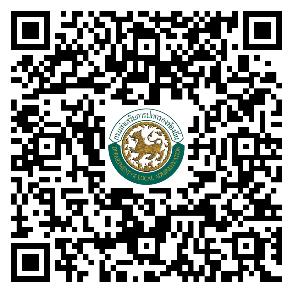 คู่มือโครงการเพิ่มทักษะด้านอาชีพ